PLUMLEY WITH TOFT & BEXTON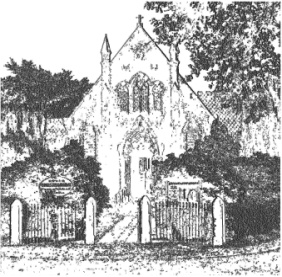 PARISH COUNCIL15th September  2022MINUTES OF THE MEETING OF THE PARISH COUNCIL HELD ONWEDNESDAY 14th SEPTEMBER  2022 at 7.30 pm AT PLUMLEY METHODIST CHURCH ON PLUMLEY MOOR ROAD Councillors in attendance – A Gabbott Chair, G Coates Vice Chair, S Crossman, A Shaw, J Wright A Thomson, R Raphael, The councillors and officer observed a period of silence as a mark of respect for Her Majesty Queen Elizabeth the second Minutes Apologies for absence from members unable to attend were received form S Jones, S Wharfe, Vereyan Leycester Roxby  D Nichols  Declaration of interests To receive from Councillors any declarations of pecuniary and non-pecuniary interests related to this agenda Minutes To approve & sign the Minutes of the meetings held on the 29th June and 31st August 2022 PTB//2223 Resolved to approve & sign the Minutes of the meetings held on the 29th June and 31st August 2022Cheshire East Council Matters:No updates UClerks Report Appendix 6/2022 Correspondence and to take decisions on itemsReports of additional Road Traffic Accidents and near misses PTB// Resolved to receive the correspondence and updates on road traffic accidentsFinancial Payments – To approve payments. Includes: Salaries & expenses.To approve the balances in the Community and Business accounts.PTB// Resolved to approve the payments and balances 6.1 and 6.2To receive any comments and reports by Councilors concerning transport, planning, footpaths, highways, Village Hall, Parish Plan, Community Pride, Community Resilience, Home watchNote - When receiving reports and making resolutions perceived risks need to be identified and if necessary agreed actions required to mitigate them  General Highways issues, including Speedwatch  (action log) Speed reduction update Reported locally that Plumley was to be part of an average speed camera rural pilot scheme, the council are awaiting confirmation  from the Police and Crime Commissioners office  Planning To review current planning applicationsNone Cheshire Oil DevelopmentNo updatesPolice Liaison No updates – future police surgeries will be promoted on the police faccebook page  Footpaths No current updates Meetings – To note feedback from meetings attended since the last meeting on the 29th June 2022 None To receive any items for inclusion in the agenda for the next meeting on the 8th November  2022 Items for newsletters an option The meeting ended at 20. 155.Clerks report APPENDIX 6/20225.1 Correspondence of note 5.2. Road Traffic accidents and near misses (to be advised at the meeting)6 Financial Payments 6.1 to approve payments and balances 6.2 Business Account –Council Earmarked Reserves 14.9.22 Highways log Footpath applications General correspondence General correspondence 1.7HS2 PHASE 2b WESTERN LEG - HYBRID BILL 2nd READING  6.7Outcome of Community Governance - NO CHANGE8.7ChALC Weekly Bulletin 19.722/2715M LAND OFF BEGGARMANS LANE, KNUTSFORD19.7Booths Bridge, Cheadle Lane4.8Sent --Plumley Toft and Bexton Parish Council Petition HS2Date RTA/ Near missLocation B Lights y/nIncident ref 31.7RTAtwo-vehicle road traffic collision. Patrols and breakdown recovery attendedCOMMUNITY ACCOUNT  COMMUNITY ACCOUNT  Balance BfwdBalance Bfwd23,212.90Receipts – 2nd part of precept CECReceipts – 2nd part of precept CEC8809.00Available balance Available balance 32021.90Chq RefPayeeD McGifford – clerk salary 547.66D McGifford Website 48.33D McGifford Expenses 82.76HMRC PAYE 431.55Plumley Methodist church 35.00Chalc234.72Total 1380.02Balance carried forward 30641.88Historic Reserves   £  Current Station Project 367.67Station project  6.50Playing Field provision 3550.00Reserves not allocated 2263.59Speed Reduction reserve 0Housing needs survey reserve 0Interest receivedGeneral reserve required – 3 months of annual budget  4,000Election reserve (figure to be confirmed CEC) TBC Total Reserves Held 10189.98Date Issue PersonAction 22.2.2020No footway leading to the Golden PheasantJW£200 allocated to provide design / specification 6.11.19Plumley Station Ticket Machine Health and Safety Concerns To be picked up again  - working group not adopted June 20222.9.19Speed reduction scheme SJ Agreed £5k pa “in principle”to become a potential pilot for average speed camera scheme.Pilot scheme approved for Plumley subject to tendering process    Nov 21Replacement Road sign Ascol Drive RRReported 29.11.2021 – no longer on system Aug 22 Pinfold Lane / PMR  Potholes still shown as outstanding Aug 22Back Lane DNDangerous road near bridge – stated as concluded RankingRef No.Description of Application1MA/5/245Addition of Footpaths at Plumley Lime Beds linking with FP15, Plumley14MA/5/256Addition of a Footpath from Toft FP6, Toft Church to Toft FP4, Windmill Wood, Toft20MA/5/259Addition of Footpaths, Bexton Lane to Bexton FP1, Bexton32MA/5/257Addition of a FP/BR from Beggarman's Lane to FP2 Bexton, Parishes of Knutsford, Toft and Bexton